Test YourselfFind the words in the puzzle.Match the words with the pictures.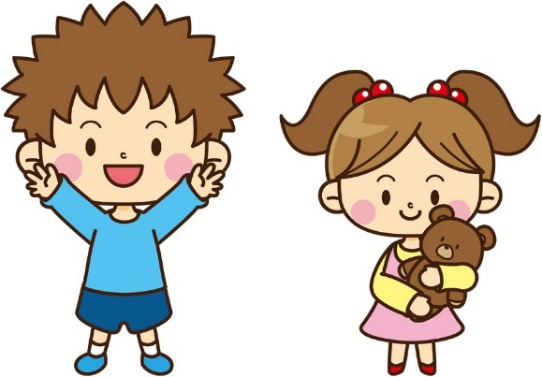 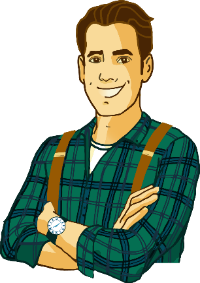 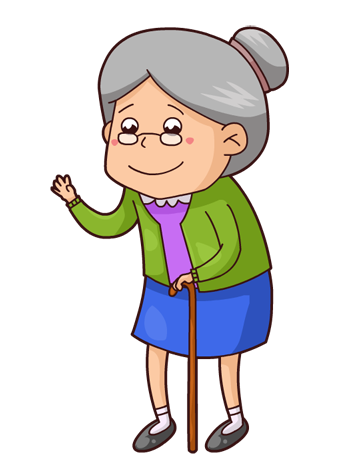 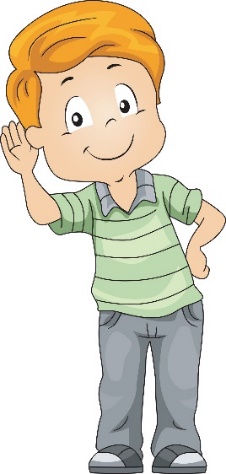 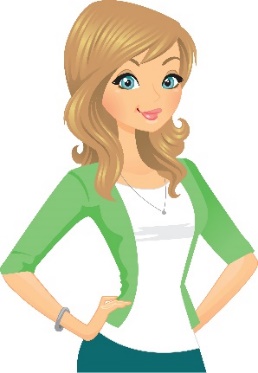 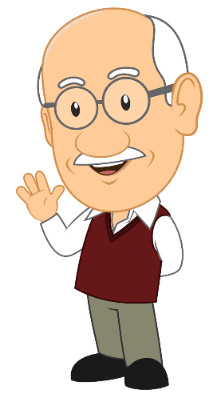 ENBUWLOGZUNCLEHGINSISTERFCUDZEQXROKRUUVXPCOUSINOMAHBTAYTKNVQTRPXMKNWRJSGRANDMOTHERHDFOHGPUMPJTSQAAKJFPTBQLIOEEKPMNLOYAYHNXOPTRXJUOTHRETGEDTHYHWFATHERSDHMREBVIEUWRLJSKLJEISWKIRREOGAUNTRURA